Ce guide de référence présente tous les termes du SuperBASIC par ordre alphabétique. Une brève explication de leur fonction est donnée suivie par une définition de la syntaxe et des exemples d'utilisation.La plupart des mots clés font référence à une entrée dans le Guide de Référence des CONCEPTS.Ex: DRAW est une opération graphique et des renseignements supplémentaires peuvent être obtenus dans la section graphique du Guide de référence des Concepts.Vous trouverez ci-joint un index qui vous permet, à partir d'un mot-clé de trouver la page où il est décrit dans le Guide de référence des mots-clés ainsi que la section concernée dans la partie des concepts.©1983 SINCLAIR RESEARCH LIMITEDby Stephen Berry (Sinclair Research Limited)INDEXABS	4ACOS	5ACOT	5ADATE	4ARC	4ARC_R	4ASIN	5AT	5ATAN	5AUTO	5BAUD	6BEEP	6BEEPING	7BLOCK	7BORDER	8CALL	8CHR$	9CIRCLE	9CIRCLE_R	9CLEAR	10CLOSE	10CLS	11CODE	11CONTINUE	11COPY	12COPY_N	12COS	12COT	13CSIZE	13CURSOR	14DATA	14DATE	15DATE$	15DAY$	16DEFine FuNction	16DEFine PROCedure	17DEG	16DELETE	18DIM	18DIMN	18DIR	19DIV	19DLINE	20EDIT	20END DEFine	16, 17END FOR	23END REPeat	43END SELect	49EOF	22EXEC	21EXEC_W	21EXIT	21EXP	22FILL	22FILL$	23FLASH	23FOR	23FORMAT	24GOSUB	25GOTO	25IF 	26INK	27INKEY$	28INPUT	28INSTR	29INT	29KEYROW	29LBYTES	30LEN	30LET	31LINE	31LINE_R	31LIST	32LN	33LOAD	32LOCAL	32LOG 10	33LRUN	33MERGE	34MOD	34MODE	34MOVE	35MRUN	34NET	35NEW	35NEXT	36ON…GOSUB	36ON…GOTO	36OPEN	37OPEN_IN	37OPEN_NEW	37OVER	37PAN	38PAPER	38PAUSE	39PEEK	39PEEK_L	39PEEK_W	39PENDOWN	39PENUP	39PI	 ……………………………………………...40POINT	40POINT_R	40POKE	40POKE_L	40POKE_W	40PRINT	41RAD	42RANDOMISE	42READ	14RECOL	42REMark	43RENUM	43REPeat	43RESPR	44RESTORE	14RETRY	11RETURN	44RND	45RUN	46SAVE	46SBYTES	47SCALE	48SCROLL	48SDATE	47SELect	49SEXEC	50SIN	47SQRT	50STOP	50STRIP	51TAN	51TRA	51TURN	52TURNTO	52UNDER	52WIDTH	53WINDOW	53ABSFonctions mathématiquesABS renvoie la valeur absolue du paramètre. Il renvoie le paramètre si celui-ci est positif et renvoie à zéro moins le paramètre si celui-ci est négatif.Syntaxe : 	ABS(expression numérique)Exemples :	PRINT ABS(0.5)PRINT ABS(valeur)ADATEHorlogeADATE permet de régler l'horloge interne du QL.Syntaxe	Secondes:= expression numériqueADATE secondesExemples :	ADATE 3600 (avance l'horloge d'une heure)ADATE -60 (retarde l'horloge d'une minute)ARCARC_RGraphiquesARC dessine un arc de cercle entre deux points dans la fenêtre reliée au canal par défaut ou à un canal particulier. Les extrémités de l'arc sont spécifiées en utilisant le système de coordonnées graphiques.Des arcs multiples peuvent être dessinés avec une simple commande ARC.Normalement vous devez donner les coordonnées des deux extrémités de l'arc. Ces points peuvent être donnés en coordonnées absolues (relativement à l'origine des graphiques) ou en coordonnées relatives (relativement au curseur graphique). Si le premier point n'est pas précisé alors l'arc est tracé à partir de la position du curseur graphique jusqu'au point donné suivant l'angle donné.ARC trace toujours en coordonnées absolues (relativement à l'origine des graphiques) tandis que ARC_R trace toujours relativement au curseur graphique.Syntaxe :	x:= expression_numérique y:= expression_numérique		angle:= expression_numérique (en radians)		point:= x,y		paramètres:= 	| point TO point, angle1				| TO point, angle2		où 1 trace du point de départ au point d'arrivée en tournant de la valeur de l'angle.	2 trace à partir du dernier point utilisé au point donné en tournant de la valeur de l'angle.ARC [canal,] paramètre * [,paramètre]*Exemples :ARC 10,10 TO 50,50,PI/2[dessine un arc en partant du point 10,10 jusqu'au point 50,50 en tournant de 90° tous les points sont absolus] ARC R TO 47,34, PI/4[dessine un arc en partant du dernier point jusqu'au point 47,34 en tournant de 450°, tous les points sont relatifs]ATFenêtresAT permet de modifier la position d'affichage sur une grille ligne-colonne basée sur la taille des caractères. AT utilise une forme modifiée du système de coordonnées par point (pixel) où rangée 0, colonne 0 est le coin en haut à gauche de la fenêtre.Syntaxe :	ligne:= expression_numériquecolonne:= expression_numériqueAT [canal,] ligne,colonneExemple :	AT 10,20 : PRINT "ceci est la ligne 10 et la colonne 20"ASIN:ATANACOS:ACOTFonctions mathématiquesATAN et ACOT calculent l'arctangente et l'arccotengente respectivement. Il n'y a pas de limite pour la valeur du paramètre.Syntaxe :	angle:= expression_numérique (en radians)ASIN(angle)ATAN(expr. numérique) ACOS(angle)ACOT(angle)Exemples :PRINT ATAN(expr.numérique)PRINT ASIN(1)PRINT ATAN(a-b)PRINT ACOT(3.6574)AUTOBasicAUTO permet de générer automatiquement les numéros de lignes en entrant directement le programme dans l'ordinateur. AUTO génère le numéro suivant en séquence et entre ensuite dans l'éditeur de lignes du SuperBASIC pendant que vous tapez la ligne. Si la ligne existe déjà, alors elle apparaît précédée de son numéro de ligne. Lorsque vous appuyez sur- ENTREE quelle que soit la position du curseur, un test est effectué sur la syntaxe de la ligne entière qui est passée au programme.AUTO se termine en appuyant simultanément sur :Syntaxe :	première_ligne:= numéro_ de_ligneintervalle:= expression_numériqueAUTO[première ligne] [,intervalle]Exemples :AUTO	(commence à la ligne 100 avec intervalle =10)AUTO 10,5 (commence à la ligne 10 avec intervalle = 5)BAUDCommunicationsBAUD permet de déterminer la vitesse de transmission par les deux canaux RS-232-C. La vitesse ne peut pas être choisie séparément pour les deux canaux.Syntaxe :	vitesse:= expression_numériqueBAUD vitesseLa valeur du paramètre vitesse doit être une des valeurs ci-dessous, sinon une erreur est signalée.75300600 120024004800960019200	(uniquement en transmission)Exemples :BAUD 9600BAUD vitesse8éditionBEEPSonsBEEP active les fonctions sonores du QL. BEEP peut accepter un nombre variable de paramètres pour permettre plusieurs niveaux de contrôle sur le son produit. Le minimum à donner est la durée et le ton. BEEP utilisé sans aucun paramètre arrête le son généré.Syntaxe :	durée:= expression_numérique	(de -32768 à 32767)ton:= expression_numérique		(de 0 à 255)répétition:= expression_numérique 	(de 0 à 15)grad x:= expression_numérique	(de -32768 à 32767)grady:= expression_numérique	(de -8 à 7)trouble:= expression_numérique	(de 0 à 15)hasard:= expression_numérique 	(de 0 à 15)BEEP [durée,ton[ton_2, grad_x, grad_y[,répétition[,trouble[,hasard] ] ] ] ]avecCommentaire : mieux vaut utiliser la commande BEEP que d'analyser sa syntaxe.BEEPINGSonBEEPING est une fonction qui retourne la valeur zéro (faux) si aucun son n'est émis par le QL et une valeur différente de zéro (vrai) si un son est émis.Syntaxe :	BEEPINGExemples :10 DEFine PROCedure silence20 BEEP30 END DEFine40 IF BEEPING THEN silenceBLOCKFenêtresBLOCK génère un bloc d'une taille et d'une forme données â la position relative donnée par rapport à l'origine de la fenêtre reliée au canal par défaut ou â un canal donné.BLOCK utilise le système de coordonnées par points (pixel)Syntaxe :	largeur := expression_numériquehauteur:= expression_numérique x:= expression_numérique v:= expression_numériqueBLOCK [canal,]largeur,hauteur,x,y,couleurExemples :BLOCK 10, 10, 5, 5, 7(dessine un block blanc de 10x10 points â la position 5,5)10 REMark petit programme de diagramme20 PRINT "diagramme en barre"30 LET bas=20:gauche=40:Largeur=1040 FOR barre =1 TO 2045   LET taille = RND (10 TO 150 )50   LET couleur = RND(0 TO 255)60   BLOCK largeur,taille, gauche+barre*largeur,bas,couleur70   BLOCK largeur-2,taille-2,gauche+barre*largeur+1,bas+1,couleur80 END FOR barre(utilisez LET couleur=RND(0 TO 7) pour les téléviseurs)BORDERFenêtresBORDER ajoute un bord à la fenêtre reliée au canal par défaut ou au canal donné. Pour toutes les opérations sauf BORDER la taille de la fenêtre est réduite pour laisser de la place pour BORDER. Si une autre commande BORDER est utilisée, alors la fenêtre reprend sa taille d'origine avant que le bord ne soit ajouté ; donc des commandes BORDER successives changent la taille et la couleur d'un seul bord. Des bords multiples ne sont jamais créés sauf si une action spécifique est faite.Si BORDER est utilisé sans préciser une couleur, alors un bord transparent de la hauteur donnée est créé.Syntaxe	largeur:= expression_numériqueBORDER [canal,]largeur[,couleur]Exemples :	BORDER 10,0,7 (bordure tramée noire et blanche)10 REMark traçons des bords 20 FOR épaisseur = 50 TO 2 STEP —230	  BORDER épaisseur,RND(O TO 255)40 END FOR épaisseur 50 BORDER 50(Utilisez RND (0 TO 7) pour un téléviseur)CALLCode machineLe code machine peut être accédé directement à partir du SuperBASIC en utilisant la commande CALL. CALL accepte jusqu'à treize paramètres qui sont placés en séquence dans les registres de données et d'adresses du 68008 (DO à D7 et AO à A5).Aucune donnée n'est retournée par le CALL.Syntaxe :	adresse:= expression_numériquedonnée: =expression_numériqueCALL adresse, *[données]*(13 paramètres maximum)Exemples :CALL 262144,0,0,0CALL 263500,12,3,4,1212,6CHR$BasicCHR$ est une fonction qui renvoie le caractère dont la valeur décimale est donnée en paramètre.CHR$ est l'inverse de CODE.Syntaxe :	CHR$(expression_numérique)Exemples :PRINT CHR$ (27) (affiche de caractère escape)PRINT CHR$ (65) (affiche A)CIRCLECIRCLE_RGraphiques CIRCLE trace un cercle (ou une ellipse à un angle donné) sur l'écran â une position donnée et d'une taille déterminée. CIRCLE utilise le système de coordonnées graphiques. Le cercle sera tracé dans la fenêtre reliée au canal par défaut ou à un canal donné.CIRCLE utilise le système de coordonnées graphiques en coordonnées absolues. (relativement à l'origine des graphiques)CIRCLE_R utilise les coordonnées relatives par rapport au curseur des graphiques.On peut tracer plusieurs cercles ou ellipses avec une seule instruction CIRCLE, chaque groupe de paramètres étant séparé du suivant par un point virgule(;). Le mot ELLIPSE peut être substitué à CIRCLE si nécessaire.Syntaxe :	x:= expression_numériquey:= expression_numériquerayon:= expression_numériqueexcentricité:= expression_numériqueangle:= expression_numérique (de 0 à 2PI)paramètres:= 	| x,y,rayon			1|x,y,rayon,excentricité,angle 	21. trace un cercle2. trace une ellipse d'excentricité et d'angle donnésCIRCLE [canal,]paramètres*[;paramètres]*x déplacement horizontal à partir de l'origine des graphiques ou du curseur.y déplacement vertical à partir de l'origine des graphiques ou du curseur.rayon : rayon de cercleexcentricité : rapport entre les deux axes de l'ellipseangle : orientation de l'axe principal de l'ellipse relativement à la verticale de l'écran. Cet angle doit être donné en radians.Exemples : 	CIRCLE 50,50,20 (cercle à 50,50 de rayon 20)CIRCLE 100,100,20,0.5,0 (ellipse à 100,100, grand axe=20 excentricité = 0.5 et alignée sur l'axe vertical)CLEARBasicCLEAR efface les zones de variables du SuperBASIC pour le programme ce qui libère cette place pour le système d'exploitation QDOS.Syntaxe :	CLEARExemple : 	CLEARRemarque :    CLEAR peut être utilisé pour remettre le système SuperBASIC dans un état connu. Par exemple, si un programme est arrêté par une erreur pendant qu'il est dans une procédure alors le SuperBASIC est encore bloqué dans la procédure même après l'arrêt du programme. CLEAR remet le SuperBASIC dans l'état normal.CLOSEPériphériquesCLOSE ferme le canal donné. Toute fenêtre associée avec le canal est désactivée.Syntaxe : 	canal:= #expression_numériqueCLOSE canalExemples :CLOSE #4CLOSE #canal_entréeCLSFenêtresCLS efface la fenêtre reliée au canal par défaut ou au canal donné dans la couleur actuelle déterminée par PAPER à l'exclusion de la bordure s'il y en a une. CLS accepte un paramètre optionnel précisant si une partie seulement de la fenêtre doit être effacée.Syntaxe :	partie:= expression_numériqueCLS [canal] [partie]Exemples : CLS (efface toute la fenêtre)CLS 3 (efface toute la ligne du curseur)CLS #2,2 (efface le bas de la fenêtre sur le canal 2)CODEBasicCODE est une fonction qui restitue le code interne utilisé pour représenter le caractère donné. Si une chaîne de caractères est donnée en paramètres, alors CODE renvoie la représentation interne du premier caractère de la chaîne.CODE est l'inverse de CHR$Syntaxe :	CODE(chatne de caractères)Exemples :PRINT CODE ("A") [affiche 65]PRINT CODE ("SuperBASIC") [affiche 83]CONTINUERETRYBasicCONTINUE permet à un programme qui a été arrêté de se poursuivre. RETRY permet d'exécuter à nouveau une instruction signalée en erreur, après rectification éventuelle de données.CLEAR peut être utilisé pour remettre le SuperBASIC dans son état normal si CONTINUE ou RETRY ne sont pas appropriés.Syntaxe :	CONTINUERETRYExemples :	CONTINUERETRYAttention :	Un programme ne peut continuer que si :1. aucune nouvelle ligne n'est ajoutée au programme.2. aucune nouvelle variable n'est ajoutée au programme3. aucune ligne n'a été changéeLes valeurs des variables existantes peuvent être changées avant CONTINUE ou RETRY.COPYCOPY_NPériphériquesCOPY copie un fichier d’un périphérique d'entrée vers un périphérique de sortie jusqu'à ce que la fin du fichier soit détectée.COPY_N enlève les entêtes associés au fichier Microdrive, ce qui permet de copier les fichiers Microdrives vers d'autres types de périphériques.Syntaxe :	COPY périphérique TO périphériqueCOPY_N périphérique TO périphériqueIl doit être possible de lire à partir du périphérique d'entrée et d'écrire sur le périphérique de sortie.Exemples :COPY mdvl_fichier données TO con_ (affiche le contenu du fichier à l'écran)COPY neti_3 TO mdvl_données(copie des données venant de neti_3 dans le fichier mdv1_données)COPY_N mdvl_test_données TO ser1(copie le fichier mdv1_test_données sur le port de sortie ser_1 en enlevant les informations d'entête).COSFonctions mathématiquesCOS calcule le cosinus de l'angle donné.Syntaxe :	angle:= expression_numérique (de -60000 à +60000 radians)COS(angle)Exemples :PRINT COS(alpha)PRINT COS(3.141592654/2)COTFonctions mathématiquesCOT calcule la cotangente de l'angle donné.Syntaxe :	angle:= expression_numérique (de -30000 à +30000 radians)COT(angle)Exemples :COT(3)COT(3.141592654/2)CSIZEEcranDéfinit la nouvelle taille des caractères pour la fenêtre attachée au canal par défaut ou à un canal donné. La taille standard est 0,0 en mode 512 et 2,0 en mode 2.56.La largeur définit la taille horizontale du caractère espace. Huit tailles peuvent être définies pour le caractère espace. La taille du caractère est ajustée pour remplir la place disponible.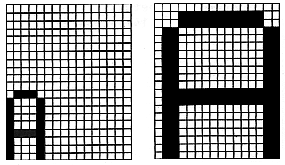 Syntaxe : 	largeur:= expression numérique (de 0 à 3) hauteur:= expression numérique (de 0 à 1)CSIZE[canal,]largeur, hauteurExemples :CSIZE 3,0CSIZE 3,1CURSORFenêtreCURSOR permet le positionner le curseur de l'écran n'importe où dans la fenêtre attachée au canal par défaut ou à un canal donné.CURSOR utilise le système de coordonnées par points relativement à l'origine de la fenêtre et permet de définir la position du sommet gauche du curseur, la taille du curseur dépend de la taille des caractères.Si CURSOR est utilisé avec quatre paramètres alors les deux premiers sont les coordonnées graphiques et les deux suivants, la position du curseur (en coordonnées par points) relativement au premier point.Ceci permet de rajouter facilement des textes sur des diagrammes.Syntaxe :	x:= expression_numérique y:= expression_numérique CURSOR [canal,]x,y,[,x,y]Exemples :	CURSOR 0,0	CURSOR 20,30	CURSOR 50,50,10,10DATA  READRESTOREBasicREAD, DATA et RESTORE permettent d'assigner des données contenues dans le SuperBASIC à des variables au moment de l'exécution.DATA est utilisé pour définir la donnée,READ accède à la donnée et l'assigne aux variables,RESTORE permet de sélectionner des données.DATA Permet de définir une donnée à l'intérieur du programme. La donnée peut être lue par l'instruction READ et assignée à des variables. Une instruction DATA est ignorée par le SuperBASIC quand il la rencontre durant l'exécution du programme.Syntaxe :	DATA *[expression,]*RESTORERepositionne le pointeur des données, par exemple, la position à partir de laquelle les instructions READ qui suivent vont lire leurs données. Si RESTORE est suivi par un paramètre, alors le pointeur des données est positionné sur cette valeur. Si aucun paramètre n'est précisé, alors le pointeur des données est positionné au début du programme. Il est conseillé de prévoir systématiquement un RESTORE au début des programmes comportant des READ.Syntaxe :	RESTORE [numéro de ligne]READ Transfère les données contenues dans les instructions DATA et les assigne aux variables. Les données sont initialement lues à partir de la première zone de la première instruction DATA du programme. Les autres READ transfèrent les unités suivantes de DATA et des DATAs suivants. Un message d'erreur apparaît si un READ ne trouve rien à lire. La commande RESTORE peut être utilisée pour donner le numéro de ligne à partir de laquelle les données seront lues.Syntaxe :	READ *[identifiant,]*Exemples :10 REMark exemple d'utilisation de DATA20 DIMension jour$(7,3) : REST0RE30 FOR compteur = 1 TO 7: READ jour$(compteur)40 PRINT jour$50 DATA "LUN","MAR","MER","JEU","VEN"60 DATA "SA M","DIM"10 DIM mois$ (12,9)20 REMark exemple d'utilisation de DATA30 FOR compteur = 1 TO 12 : READ mois$(compteur)40 PRINT mois$50 RESTORE 1060 DATA "Janvier","Février","Mars"70 DATA "Avril","Mai","Juin"80 DATA "Juillet","Août","Septembre"90 DATA "Octobre","Novembre","Décembre"Attention : Le RESTORE n'est pas fait automatiquement avant de lancer le programme. Cela permet à un même programme d'utiliser des données différentes.DATE$DATEHorlogeDATE$ donne la date et l'heure contenues dans l'horloge du QL, qui doit être initialisée.Le format de la chaîne de caractères envoyée par DATE$ est : "aaaa mm jj hh:mm:ss"avec	aaaa est l'année : 1984, 1985, etcmm est le mois janvier, etc...jj est le jour 01 à 28, 29, 30, 31hh est l'heure 0 à 23mm les minutes 0 à 59ss les secondes 0 â 59.DATE renvoie la date comme un nombre en virgule flottante qui peut être utilisé pour stocker les dates et heures sous forme compacte.Si DATE$ est utilisé avec un paramètre numérique alors ce paramètre sera interprété comme une date en virgule flottante et sera converti en une chaîne de caractères.DAY$HorlogeDAY$ est une fonction qui renvoie la date courante de la semaine. Si un paramètre est spécifié alors DAY$ interprète le paramètre comme une date et renvoie le jour correspondant de la semaine.Syntaxe :	DAY$ (donne le jour à partir de l'horloge)DAY$(paramètre) (donne le jour â partir du paramètre)Exemples :PRINT DAY$PRINT DAY$(date)DEGFonctions mathématiquesDEG est une fonction qui convertit un angle donné en radians en un angle donné en degrés.Syntaxe :	DEG(expression_numérique)Exemple :  	PRINT DEG(PI/2) (donne 90)DEFine FuNctionEND DEFineFonctions et procéduresDEFine FUNction définit une fonction SuperBASIC. La séquence d'instructions comprise entre DEFine et END DEFine constitue la fonction. La définition de la fonction peut également inclure une liste de paramètres formels qui fournissent des données à la fonction. Les paramètres formels ou actuels doivent être mis entre parenthèses. Si la fonction ne réclame pas de paramètre il n'est pas nécessaire de mettre les parenthèses. Les paramètres formels prennent leurs types et caractéristiques à partir des paramètres actuels correspondants. Une réponse est envoyée par la fonction en ajoutant une expression à l'instruction RETurn. Le type de données est indiqué par le caractère rajouté au nom de la fonction. Un $ indique une chaîne de caractères, un % indique un entier, aucun caractère indique une donnée en virgule flottante. Une fonction est lancée en donnant son nom à l'intérieur d'une fonction SuperBASIC.Les appels de fonctions en SuperBASIC peuvent être récursifs, ce qui veut dire qu'une fonction peut s'appeler elle-même directement ou indirectement par l'intermédiaire d'une séquence d'appels.Syntaxe :	paramètres formels:= (expression*[,expression]*)paramètres actuels:= (expression*[, expression]*)DEF FuNction identifiant l $ l % l [paramètres_formels]    [local identifiant* [, identifIant]*]   RETURN  expressionEND DEFineRETURN peut se trouver n'importe où dans le corps de la procédure. LOCAL doit précéder la première instruction exécutable dans la fonction.Exemple :	10 DEFine FuNction moyenne(a,b,c)20	   LOCAL réponse30	   LET réponse = (a+b+c)/340	   RETURN réponse50 END DEFine60 PRINT moyenne(1,2,3)DEFine PROCedureEND DEFineFonctions et ProcéduresDEFine PROCedure définit une procédure SuperBASIC. La séquence d'instructions entre DEFine PROCedure et END DEFine constitue la procédure. La définition de la procédure peut également inclure une liste de paramètres formels qui fourniront les données à la procédure. Les paramètres formels doivent être mis entre parenthèses dans la définition de la procédure, mais les parenthèses ne sont pas nécessaires quand la procédure est appelée. Si la procédure ne réclame pas de paramètres, il n'est pas nécessaire de les mettre dans la définition.Les paramètres formels prennent leurs types et leurs caractéristiques à partir de paramètres actuels correspondants.Les variables peuvent être définies à l'intérieur de la procédure LOCAL. Ces variables locales n'ont pas d'effet sur les variables de même nom â l'extérieur de la procédure. Si cela est nécessaire, des tableaux peuvent également être définis dans la procédure à l'intérieur de l'instruction LOCAL.La procédure est appelée en donnant son nom comme première commande d'une instruction SuperBASIC en y associant la liste des paramètres actuels. Les appels de procédure en SuperBASIC peuvent être récursifs, ce qui veut dire qu'une procédure peut s'appeler elle-même directement ou indirectement par l'intermédiaire d'une séquence d'appels.On peut considérer une procédure comme une commande du SuperBASIC ; de nombreuses commandes système sont elles-mêmes définies comme des procédures.Syntaxe :	paramètres_formels:= (expression *[,expression]*)paramètres_actuels:= expression*[,expression]*DEFine PROCedure identifiant [paramètres_formels]   [LOCAL identifiant *[,identifiant]*   instructions SuperBASIC   [RETURN]END DEFineRETURN peut être placé n'importe où, dans le corps de la procédure. L'instruction LOCAL doit se trouver avant la première instruction exécutable dans la procédure. L'instruction END DEFine agit comme un retour automatique.Exemples :10	DEFine PROCedure démarrage_écran2O	  WINDOW 100,100,10,1030	  PAPER 7 : INK 0 :CLS40	  BORDER 4,25550	  PRINT "Bonjour tout le monde"60	  RETURN70	END DEFine10 DEFine PROCedure défilement_lent(défilement_limite)20	  LOCAL compteur30	  FOR comteur = 1 TO defilement_limite40	    SCROLL 250	  END FOR compteur60 END DEFineCommentaire : Pour améliorer la lisibilité des programmes le nom de la fonction peut être rajouté derrière END DEFine, mais ceci n'est pas testé par le SuperBASIC.DELETEMicrodrivesDELETE permet d'enlever un fichier contenu sur la cartouche dans le Microdrive spécifié.Syntaxe :	DELETE périphériqueLe périphérique est obligatoirement un Microdrive.Exemples :DELETE MDV1_anciennes_donnéesDELETE MDV2_fichier_lettreDIMTableauxDIM permet de définir un tableau en SuperBASIC. On peut définir des tableaux de type chaîne de caractères, d'entiers et de numériques en virgule flottante. Les tableaux de type chaîne de caractères contiennent des chaînes de longueur fixe. Le paramètre final de DIM détermine la longueur de la chaîne.Les indices d'un tableau vont de zéro à l'index maximum donné dans l'instruction. Donc DIM génère un tableau avec un élément de plus dans chaque dimension. Quand un tableau est spécifié, il est initialisé à zéro quand il est de type numérique et avec des chaînes de caractères de longueur nulle pour un tableau de type chaîne de caractères.Syntaxe :	dimension:= expression_numériquetableau:= identifiant(dimension*[,dimension]*) DIM tableau*[,tableau]*Exemples :DIMension chaine$(10,10,50)DIM matrice(100,100)DIMNTableauxDIMN est une fonction qui renvoie la taille maximum de la dimension donnée pour ce tableau. Si le paramètre dimension n'est pas précisé, c'est qu'il s'agit de la première dimension du tableau ; si elle n'existe pas ou si l'identifiant n'est pas un tableau alors la réponse est zéro.Syntaxe :	tableau:= identifiantdimension:= expression_numérique (1 pour la dimension 1, etc…)DIMN(tableau[,dimension])Exemples : 	Soit un tableau défini par DIM a(2,3,4)PRINT DIMN(a,1)	donne 2PRINT DIMN (a,2) 	donne 3PRINT DIMN(a,3)	donne 4PRINT DIMN (a)	donne 2PRINT DIMN(a,k) 	donne 0DIVOpérateurDIV est un opérateur qui effectue une division entièreSyntaxe :	expression_numérique DIV expression_numériqueExemples :PRINT 5 DIV 2 donne 2 PRINT-5 DIV 2 donne -3DIRPériphériquesDIR permet de visualiser le contenu d'une cartouche Microdrive.Syntaxe :	DIR périphériqueLe périphérique doit être un Microdrive.Le format affiché par DIR est :secteurs libres:= 		nombre de secteurs libressecteurs disponibles:= 	nombre de secteurs disponibles en tout sur la cartouche.nom_ fichier:= 		nom d'un fichier format affiché: 		nom du volumesecteurs _libres | secteurs _disponibles nom_fichier…nom_fichierExemples :DIR MDV 1__DIR "MDV2_"DIR "MDV_" & numéro_microdrive$ & "_"Exemple d'affichage à l'écran :BASIC_2 FEB 183/221 sectors demo_1 demo_1_ancien demo_2DLINEBasicDLINE supprime une ou une série de lignes d'un programme SuperBASIC.Syntaxe :	intervalle:=	| numéro_ligne TO numéro_ligne	1				| numéro_ligne TO			2				| TO numéro ligne			3				| numéro_ligne			4		DLINE intervalle[,intervalle]Avec :	1. suppression des lignes entre les deux numéros(compris)	2. suppression à partir de la ligne donnée jusqu'à la fin.	3. suppression à partir du début jusqu'à la ligne.	4. suppression de la ligne donnée.Exemples :DLINE 10 TO 70, 80, 200 TO 400(supprime les lignes de 10 à 70 comprises, la ligne 80 et les lignes de 200 à 400 comprises).DLINE(ne supprime rien)EDITEditeurLa commande EDIT met en action l'éditeur de lignes de SuperBASIC.La commande EDIT est très proche de la commande AUTO, la seule différence concerne les valeurs par défaut. Par défaut, EDIT a une incrémentation de lignes de zéro et donc édite une seule ligne, sauf si un second paramètre est donné pour définir la valeur de l'incrémentation de ligne. Si la ligne existe, elle est visualisée et son édition peut commencer. Si la ligne n'existe pas, alors le numéro de ligne est affiché et la ligne peut être saisie.Le curseur peut être manipulé en utilisant les touches standards du QL. Quand la ligne est correcte, le fait d'actionner la touche ENTREE passe la ligne au programme.Si un incrément est spécifié la prochaine ligne en séquence sera éditée, sinon la commande EDIT est terminée.Syntaxe :	pas: =expression_numériqueEDIT numéro_ligne [,pas]Exemples :EDIT  10		(édite la ligne 10 seule)EDIT 20,10	(édite les lignes 20, 30, 40, etc...)EXEC				EXEC_W			Multitâches				EXEC et EXEC_W permettent de charger une séquence de programmes et de les exécuter en parallèle.EXEC rend la main après que les programmes aient commencé leur exécution.EXEC_W attend que tous les programmes soient terminés avant de rendre la main.Syntaxe :Exemples :EXEC MDV1_communicationsEXEC_W MDV1_édition_imprimanteEXITRépétitionEXIT permet de reprendre l'exécution après l'instruction END de la structure FOR ou REPeat.Syntaxe :	EXIT identifiantExemples :10 REM début de la boucle: Let compteur = 0 20 REPeat boucle30	  LET compteur = compteur + 140	  PRINT compteur50	  IF compteur = 20 THEN EXIT boucle60 END REPeat boucleDans cet exemple, on sort de la boucle quand compteur=2010 REPeat boucle externe20	  FOR n = 1 TO 10030	    REM instructions40	    REM instructions50	    IF RND>.5 THEN EXIT boucle externe55	  END FOR n60 END REPeat boucle externeOn sort des deux boucles quand un nombre aléatoire plus grand que 0,5 est généré.EXPFonctions mathématiquesEXP renvoie la valeur de e élevé à la puissance donnée par le paramètre.Syntaxe :	EXP(expression_numérique) de -500 à 500.Exemples :EXP(3)	EXP(PI)	EOF PériphériquesEOF est une fonction qui détermine la fin d'un fichier lorsqu'elle est atteinte sur le canal considéré. Si EOF est utilisé sans spécification de canal alors EOF sera effectif si les données « DATA » du programme sont entièrement lues.Exemples :IF EOF (#6) THEN STOPIF EOF THEN print "Plus de données"FILLGraphiquesFILL permet de mettre en place le mécanisme de remplissage ou de l'arrêter. FILL permet de remplir toute forme non réentrante (concave) dessinée par une procédure graphique au moment où elle se trace à l'écran. Les formes réentrantes doivent être découpées en formes non réentrantes pour garantir un remplissage correct.Avant de tracer une nouvelle forme, FILL doit être remis à zéro grâce à l'instruction FILL0Syntaxe :	paramètre:= expression_numérique (0 ou 1)FILL paramètreExemples :FILL 1 : LINE 10,10 TO 50,50 TO 30,90 TO 10,10 dessine un triangle pleinFILL 1: CIRCLE 50,50,20dessine un cercle pleinFILL$ChaînesFILL$ est une fonction qui renvoie une chaîne de longueur donnée suivie d'une répétition de un ou deux caractères.Syntaxe :	FILL$(expression_chaine,expression_numérique)L'expression chaîne doit avoir 1 ou 2 caractères.Exemples :PRINT FILL$("a",5)		(donne aaaaa) PRINT FILL$("aB",7)	(donne aBaBaBa)	LET a$ = a$ + FILL$(" ",1O)	FLASHFenêtresFLASH permet de faire clignoter des caractères ou d'enlever le clignotement. FLASH ne fonctionne qu'en basse résolution.FLASH produit son effet dans la fenêtre associée au canal par défaut ou â un canal donné.Syntaxe :	paramètre:= expression_numérique (0 à 1)FLASH [canal,]paramètreparamètre = 0 , enlève le clignotement paramètre = 1, met le clignotementExemples :10 PRINT "A";20 FLASH 130 PRINT "clignotant";40 FLASH 050 PRINT "non clignotant"Attention :Réécrire sur des caractères clignotants peut donner des résultats curieux et doit être évité.FOREND FORRépétitionL'instruction FOR permet d'exécuter un groupe d'instructions SuperBASIC un nombre précis de fois. L'instruction FOR peut être utilisée sous deux formes : longue ou courte.NEXT et END FOR peuvent être utilisés ensemble â l'intérieur d'une même boucle FOR. Ceci permet ce que l'on appelle un épilogue de boucle. Par exemple, un groupe d'instructions SuperBASIC qui n'est pas exécuté si la sortie de la boucle se fait par EXIT, s'exécutera si la boucle FOR se termine normalement. Donc EXIT permet de forcer la sortie d'une boucle FOR NEXT ou END FOR.Définition 	for_numéro:= 	| expression_numérique| expression_numérique TO expression_numérique | expression_numérique TO exp_num STEP exp_nurn for_liste:=for_numéro*[,for_numéro]Forme courteL'instruction FOR est suivie sur la même ligne logique par une séquence d'instruction SuperBASIC. L'exécution de la séquence d'instruction est alors rejetée sous contrôle de l'instruction FOR. Quand l'instruction FOR est terminée, le programme se continue sur la ligne suivante. L'instruction FOR ne nécessite pas de se terminer par NEXT ou END FOR.Syntaxe :	FOR variable:=for_liste:instruction*[instruction]*Exemples :FOR i = 1, 2, 3, 4 TO 7 STEP 2 : PRINT i FOR élément = premier TO dernier : tableau(élément) = 0Forme longueL'instruction FOR est la dernière instruction sur la ligne. Les lignes suivantes contiennent une série d'instructions SuperBASIC terminées par une instruction END FOR. Les instructions comprises entre FOR et END FOR sont exécutées sous contrôle de l'instruction FOR.Syntaxe :	FOR variable = for_listeinstructionsEND FOR variableExemples :INPUT "envoyez les données S.V.P." ! xLET factoriel = 1FOR valeur = x TO 1 STEP -1  LET factoriel = factoriel*valeur  PRINT x !!! factoriel  IF factoriel> 1E20 THEN80	  PRINT "nombre trop grand"     EXIT factoriel  END IF110 END FOR valeurCommentaire :Dans une boucle FOR simple (sans EXIT) on peut utiliser END FOR ou NEXT.Attention : Une variable en virgule flottante doit être utilisée pour contrôler une boucle FORFORMATMicrodrives(Microlecteurs)FORMAT rend utilisable la cartouche contenue dans le Microdrive donné.Syntaxe : 	FORMAT[canal,]périphériquePériphérique désigne le microdrive qui est utilisé pour le formatage suivi du nom que l'on veut donner à cette cartouche. FORMAT affichera le nombre de secteurs utilisables et le nombre total de secteurs disponibles sur la cartouche.Il est intéressant de formater une cartouche neuve plusieurs fois avant de l'utiliser, ceci permet de disposer d'une capacité plus importante.Exemples :FORMAT MDV1_cartouche_donnéesFORMAT MDV2_lettres_clientsAttention !FORMAT peut être utilisé pour réinitialiser une cartouche déjà utilisée. Dans ce cas, son contenu est perdu.GOSUBBasicLe SuperBASIC pour permettre la compatibilité avec d'autres BASICs dispose de l'instruction GOSUB. GOSUB transfère l'exécution au numéro de ligne donné. L'instruction RETurn transfère l'exécution derrière l'instruction qui suit GOSUB. Le numéro de ligne peut être une expression.Syntaxe :	GOSUB numéro_ligneExemples :GOSUB 100GOSUB 4*variable_sélectionCommentaire :La construction de programmes structurés en SuperBASIC rend l'instruction GOSUB inutile.GOTOBasicPour permettre la compatibilité avec d'autres BASICs le SuperBASIC dispose de l'instruction GOTO.GOTO transfère de manière inconditionnelle l'exécution au numéro de ligne donné. Le numéro de ligne peut être une expression.Syntaxe :	GOTO numéro_ligneExemples :GOTO début_ programmeGOTO 9999Commentaire :La construction de programmes structurés en SuperBASIC rend l'instruction GOTO inutile.IF THENELSE  END IFExtensionL'instruction IF permet de tester des conditions et au résultat de ce test de contrôler la suite du programme. Elle peut être utilisée sous trois formes (COURTE, LONGUE 1, LONGUE 2)COURTELe mot-clé THEN est suivi sur la même ligne logique par une suite d'instructions de SuperBASIC. Ces instructions sont exécutées si l'expression comprise dans l'instruction IF est vraie ou si l'expression n'est pas égale à zéro.Syntaxe :	instructions:= instruction* [:instruction]*IF expression THEN instructions [:ELSE instructions]Exemples :IF A = 32 THEN PRINT "limite atteinte": ELSE PRINT "o.k"IF données_testées = maximum THEN LET maximum = données_ testéesIF a THEN PRINT "a n'est pas nul"IF "1"+1=2 THEN PRINT "facilité du SuperBASIC"LONGUE 1.Le mot-clé THEN est le dernier élément sur la ligne logique. Une suite d'instructions de SuperBASIC suit les instructions IF. La séquence est terminée par l'instruction END IF. La séquence d'instructions SuperBASIC est exécutée si l'expression contenue dans l'instruction IF a pour valeur 1 ou si l'expression est vraie ou n'est pas égale â zéro.Syntaxe :	IF expression THEN 		   instructions END IFExemple :LET limite = RND(1 TO 50) : compteur_erreurs=0FOR essai = 1 TO 20  INPUT "tapez un nombre": nombre  IF nombre>limite THEN    LET compteur_erreurs = compteur_erreurs+1PRINT "en dehors, le nombre d'erreurs est"!     compteur_erreurs    IF compteur erreurs = 5 THEN       PRINT "trop d'erreurs"   EXIT essai  END IF END IF120 END FOR essaiLONGUE 2.Le mot-clé THEN est la dernière entrée sur la ligne logique. Une suite d'instructions de SuperBASIC suit sur les lignes suivantes, conclue par le mot-clé ELSE. Si l'expression contenue dans l'instruction IF est non nulle, alors cette première séquence d'instruction de SuperBASIC est traitée. Après le mot-clé ELSE une deuxième séquence d'instructions de SuperBASIC est entrée, conclue par le mot-clé END IF. Si l'expression évaluée par l'instruction IF est égale à 0, alors cette deuxième séquence d'instructions de SuperBASIC est exécutée.Syntaxe :	IF expression THEN    instructions ELSE   instructions END IFExemple :	LET limite = RND(1 TO 10)INPUT "Tapez un nombre' ! nombre IF nombre > limite THEN   PRINT "en dehors de limites"ELSE60	PRINT "dans les limites"70 END IFCommentaire :Dans les trois formes de l'instruction IF le THEN est optionnel (facultatif). Dans la forme courte, il peut être remplacé par un double point pour distinguer la fin du IF et le début de l'instruction suivante. Dans les deux formes longues, il peut être supprimé entièrement.Disposition :Les instructions IF peuvent être imbriquées autant de fois que l'utilisateur le désire (dans les limites de la capacité de la mémoire). Cependant, une confusion peut apparaître pour déterminer quel IF correspond à quels ELSE, END, IF. SuperBASIC reliera les instructions ELSE, etc... à l'instruction IF la plus proche, par exemple :10 IF a = b then	20	IF c = d then30	   PRINT "erreur"40	ELSE50	   PRINT "pas d'erreur"60	END IF70 END IFLe ELSE correspond au second IF.	INKFenêtreFixe la couleur de l'encre, c'est à dire, la couleur dans laquelle les caractères sont affichés. INK donne son effet sur la fenêtre reliée au canal par défaut ou au canal donné.Syntaxe :	INK[canal,]couleurExemples :INK 5 INK 6,2 INK #2,255INKEY$Entrées/SortiesINKEY$ est une fonction qui renvoie un seul caractère â partir du canal par défaut ou du canal donné.Un délai optionnel d'attente du caractère peut être spécifié. Ce délai peut varier de zéro à l'infini. Si aucun paramètre n'est précisé il n'y a pas d'attente sur la fonction INKEY$.Syntaxe :	INKEY$[canal[,temps)]avec	temps = nombre d'unités de tempstemps = -1 attente infinie temps = 0 retour immédiatExemples :PRINT INKEY$		entrée à partir du canal par défautPRINT INKEY$(#4) 	entrée à partir du canal 4PRINT INKEY$(50)	attente de 50 unités de temps et retourPRINT INKEY$(0)	retour immédiat après balayage du clavierINPUTEntrées/SortiesINPUT permet de passer des données à un programme SuperBASIC â partir du clavier du QL. Le SuperBASIC arrête le programme jusqu'à ce que la quantité d'informations demandée ait été tapée au clavier. Le programme continue alors sur l'instruction suivante. Chaque élément de données doit être terminé par l'appui de la touche ENTREE.Un texte optionnel peut être précisé, si le texte contient une celle-ci doit faire partie d'une expression. Le plus simple pour est de mettre le texte entre doubles cotes (voir exemple).INPUT permet de rentrer des données à partir du canal par du canal donné.Si une donnée doit être rentrée à partir d'un canal particulier, de la fenêtre connecté par ce canal apparaît et clignote.Syntaxe :	séparateur (voir PRINT)texte:= [canal] expression séparateur INPUT [texte] (canal] [variable]*[variable]Exemples :INPUT ("dernière proposition" & proposition &  "nouvelle proposition ?")!propositionINPUT "quelle est votre proposition ?";proposition10 INPUT "taille du tableau ?":taille20 DIM tableau(taille-1)30 FOR élément = 0 TO taille-140   INPUT ("données pour l'élément" & élément)!    tableau(élément)50 END FOR élément60 PRINT tableauINSTROpérateurINSTR est un opérateur qui permet de déterminer si une sous-chaîne est contenue dans la chaîne donnée. Si la chaîne est trouvée alors la position de la sous--chaîne est renvoyée. Si la sous-chaîne n'est pas trouvée alors INSTR renvoie zéro.Zéro peut être interprété comme faux. Par exemple, la sous-chaîne n'est pas contenue dans la chaîne donnée. Une valeur différente de zéro, la position dans la chaîne peut être interprétée comme vraie. Par exemple, la sous-chaîne est contenue dans la chaîne donnée.Syntaxe :	expression INSTR expressionExemples :PRINT "a" INSTR "cat"			(donne 2)PRINT "CAT" INSTR "concatenation"	(donne 4)PRINT "X" INSTR "oeufs"			(donne 0)INTFonctions mathématiquesINT renvoie la partie entière d'une expression en virgule flottante.Syntaxe :	INT(expression_numérique)Exemples :PRINT INT(X)PRINT INT (3.141592654/2)KEYROWLe numéro de rangée et la position à l'intérieur de la rangée pour chaque touche du clavier sont donnés dans la table ci-dessous. L'exemple ci-dessous affiche la valeur de la touche et le numéro de rangée pour chaque touche du clavier.A partir de l'exemple et de la table, on peut voir que KEYROW renvoie la position correcte que s’il n'y a pas plusieurs touches enfoncées simultanément. Il ne doit pas y avoir plus de deux touches enfoncées dans chaque rangée et colonne. Par exemple, il peut y avoir deux touches dans chaque rangée ou dans chaque colonne mais il ne peut pas y avoir deux touches dans une colonne et une rangée.Syntaxe :	rangée:= expression_numérique (de 0 à 7)KEYR0W(rangée)Exemple :10 REMark lancez ce programme et appuyez sur des touches.20 REPeat boucle30   CURSOR 0,040   FOR rangée=0 TO 750     PRINT rangée!!! KEYROW (rangée) ; " "60   END FOR rangée70 END REPeat boucleLBYTESPériphériquesLBYTES charge un fichier de données dans la mémoire à partir d'une adresse donnée.Syntaxe :	adresse_début := expression_numérique LBYTES périphérique, adresse_débutExemples :LBYTES mdv1_écran,131072			  (charge une image écran)LBYTES MDV1_programme, adresse_début(charge un programme â l'adresse donnée)LENChaînesLEN est une fonction qui renvoie la longueur de la chaîne de caractères donnée.Syntaxe :	LEN(chaine)Exemples :LEN("LEN donne la longueur de cette chaîne") (donne 37)LEN(adresse$)LETLET est une instruction qui permet de donner une valeur à une variable. L'utilisation du mot-clé LET est optionnel. L'assignation peut être faite pour des chaînes de caractères et des variables numériques. SuperBASIC convertit automatiquement les types de données dans la forme correcte quand cela est possible.Syntaxe :	[LET]variable = expressionExemples :LET a = 1 + 2LET a$ = "12345"LET a$ = 6784b$ = données_de_testsLINELINE_RGraphiquesLINE permet de tracer une ligne droite entre deux points dans la fenêtre reliée au canal par défaut ou au canal donné. Les extrémités de la ligne sont données en utilisant le système de coordonnées graphiques. Plusieurs lignes peuvent être tracées avec une seule commande LINE.Normalement on doit fournir les coordonnées des extrémités de la ligne, soit en coordonnées absolues (relativement à l'origine des graphiques) ou en coordonnées relatives (relativement au curseur des graphiques). Si le premier point n'est pas donné, alors la ligne est tracée à partir de la position du curseur des graphiques jusqu'au point donné. Si le second point n'est pas donné, alors le curseur des graphiques est déplacé mais aucune ligne n'est tracée.LINE trace toujours en coordonnées absolues (relativement à l'origine des graphiques). Tandis que LINE_R trace toujours relativement au curseur des graphiques.Syntaxe :	x:= expression_numériquey:= expression_numériquepoint:= x,yparamètres:=	| point TO point *[TO point]*			1		| TO point*[TO point]*				2| point						3avec :	1. qui trace la ligne d'un point à l'autre.2. qui trace la ligne à partir du dernier point jusqu'au point donné.3. positionne le curseur graphique sur le point sans tracer. LINE[canal,],paramètres*[paramètres]* LINE_R[canal,]paramètres*[paramètres]*Si LINE_R est utilisé, alors les points sont toujours relatifs au curseur des graphiques.Exemple :LINE 0,0 TO 0,50 TO 50,0 TO 50,50 TO 0,0		(carré)LINE TO 0.75,0.5 						(ligne)LINE 25,25 			(déplace le curseur des graphiques)LISTBasicLIST permet d'obtenir la liste d'une ligne ou d'un groupe de lignes d'un programme SuperBASIC sur le canal par défaut ou donné.Syntaxe :	ligne : =	| numéro_ligne TO numéro_ligne			1				| numéro_ligne TO					2				| TO numéro_ligne					3				| numéro_ligne					4LIST [canal,] ligne*[,ligne]*						5Avec :		1. liste les lignes comprises entre ces limites2. liste à partir de cette ligne jusqu'à la fin3. liste jusqu'à cette ligne4. liste une ligne5. liste tout le programmeExemples :LISTLIST 10 TO 300 (liste les lignes de 10 à 300)LIST 12, 20, 50 (liste les lignes 12, 20 et 50)Commentaire :Si LIST est dirigée sur un canal ouvert en imprimante, LIST permet d'éditer le programme.LOADPériphériquesLOAD charge un programme SuperBASIC à partir d'un périphérique du QL. LOAD fait automatiquement NEW avant de charger un autre programme. Si pendant le chargement la syntaxe d'une ligne SuperBASIC n'est pas correcte, le mot MISTAKE (faute) est inséré entre le numéro de la ligne et le corps de la ligne. A l'exécution une ligne de cette sorte génère une erreur.Syntaxe :	LOAD périphériqueExemples :LOAD "MDV1_EASEL"LOAD mdvl_ARCHIVELOAD neti_3LOAD ser1_eLOCALFonctions et procéduresLOCAL permet de définir des variables à l'intérieur d'une fonction ou d'une procédure. Les variables locales n'existent qu'à l'intérieur de la fonction ou de la procédure dans laquelle elles sont définies. Elles sont perdues quand la fonction ou la procédure se terminent. Les variables locales sont indépendantes de variables de même nom, situées à l'extérieur de la fonction ou de la procédure. Des tableaux peuvent être définis pour être locaux en les dimensionnant à l'intérieur de l'instruction LOCAL.Les instructions LOCAL doivent précéder la première instruction exécutable de la fonction ou de la procédure.Syntaxe :	LOCAL identifiant *[,identifiant]*Exemples : LOCAL a, b, C (10,10)LOCAL donnée_temporaireCommentaire :Définir des variables locales avec LOCAL, permet d'utiliser les mêmes noms de variables à l'intérieur de la fonction ou de la procédure, sans risquer de modifier les variables à l'extérieur de la fonction ou de la procédure.LNLOG 10Fonctions mathématiquesLN renvoie le logarithme néperien du paramètre donné. LOG 10 renvoie le logarithme décimal.Il n'y a pas de limite supérieure sur la valeur du paramètre autre que le nombre maximum que l'ordinateur peut stocker.Syntaxe :	LOG1O(expression_numérique)	(plus grande que zéro)LNG(expression_numérique)		(plus grande que zéro)Exemples : PRINT LOG10(20)PRINT LN(PI)LRUNSuper BASICLRUN charge et lance un programme SuperBASIC à partir du périphérique donné. Tout programme SuperBASIC stocké en mémoire sera effacé par LRUN.Si une ligne du programme en cours de chargement présente une syntaxe incorrecte, le mot MISTAKE est inséré entre le numéro et le corps de la ligne .A l'exécution une telle ligne génère une erreur.Syntaxe :	LRUN périphériqueExemples :LRUN MDV1_QUILLLRUN MDV1_jeuxMRUNBasicMRUN permet de fusionner le programme SuperBASIC nommé avec celui en mémoire à cet instant. Si MRUN est utilisé en commande directe, le déroulement du programme commence au début.Si MRUN est utilisé à l'intérieur d'un programme, l'exécution continue sur la ligne qui suit MRUN. Si une ligne du programme fusionné est incorrecte le mot MISTAKE est inséré entre le numéro et le corps de la ligne. A l'exécution cette ligne génère une erreur.Syntaxe :	MRUN périphériqueExemples :MRUN MDV1_segments_programmeMRUN MDV2_nouvelles_donnéesMERGEPériphériquesMERGE  charge un fichier â partir d'un périphérique donné et l'interprète comme un programme SuperBASIC. Si le nouveau fichier contient un numéro de ligne qui n'apparait pas dans les programmes, cette ligne s'y ajoute. Si le nouveau fichier contient une ligne de remplacement alors la ligne est remplacée. Les autres lignes de l'ancien programme ne sont pas modifiées.Si une ligne présente une syntaxe incorrecte pendant MERGE, le mot MISTAKE est inséré entre le numéro et le corps de la ligne. A l'exécution cette ligne génère une erreur.Syntaxe :	MERGE périphériqueExemples :MERGE MDV1_chaineMERGE MDV1_donnéesMODOpérateurMOD est un opérateur qui donne le module ou le reste d'une division de deux entiers.Syntaxe :	expression_numérique MOD expression_numériqueExemples :PRINT 5 MOD 2		(donne 1)PRINT 5 MOD 3		(donne 2)MODEEcranMODE permet de choisir la résolution de l'écran et le nombre de couleurs qu'il peut visualiser. MODE efface toutes les fenêtres actuellement à l'écran mais conservent leurs positions et leurs tailles. Lorsque l'on peut passer en mode basse résolution (8 couleurs), la taille minimum des caractères est 2,0.Syntaxe :	MODE expression_numériqueoù	8 ou 256 pour la basse résolution4 ou 512 pour la haute résolutionExemples :MODE 256MODE 4MOVEGraphiques de tortueMOVE permet de déplacer la tortue à une certaine distance de la position actuelle. Le facteur d'échelle des graphiques est utilisé pour déterminer le déplacement. Si on donne une distance négative, le déplacement se fait en arrière.La tortue est déplacée dans la fenêtre reliée au canal par défaut ou au canal donné.Syntaxe :	Distance := expression_numériqueMOVE[canal,]distanceExemples :MOVE #2,20 déplace la tortue sur le canal 2 de 20 unités en avantMOVE -50	   déplace la tortue sur le canal par défaut de 50 unités en arrièreNETPériphériquesNET permet de donner un numéro de QL sur le réseau local. Si ce numéro n'est pas donné, le numéro de station est égal à 1.Syntaxe :	station:= expression_numérique (de 0 à 64)NET stationExemples :NET 63NET 0Commentaire :Il ne doit pas y avoir de numéro identique sur le réseau local.NEWBasicNEW permet d'effacer les vieux programmes, les variables et les canaux autres que 0,1 et 2.Syntaxe :	NEWExemple :	NEWNEXTRépétitionNEXT est utilisé pour contrôler les constructions REPeat et FOR.Syntaxe :	NEXT identifiantL'identifiant doit correspondre à celui de la boucle que NEXT contrôle.Exemples :10 REMark cette boucle doit se répéter indéfiniment.20 REPeat boucle_infinie30   PRINT "boucle en cours"40 NEXT boucle_infinie10 FOR indice = 1 TO limite.20   INPUT "donnée ?", tableau (indice) 30 NEXT indice10 REPeat impair20	  LET nombre = RND (1,100)30	  IF nombre/2= INT(nombre/2) THEN NEXT impair40	  PRINT nombre; "est impair"50 END REPeat impairDans REPeat : si NEXT est utilisé dans une construction REPeat-END, REPeat cela obligera le traitement de se poursuivre à l'instruction suivant l'instruction REPeat correspondante.Dans FOR : L'instruction NEXT peut être utilisée pour répéter la boucle FOR en faisant passer la variable de contrôle à sa valeur suivante. Si la fin de la suite des valeurs est atteinte, ou si la limite de la variable de contrôle a été dépassée, le traitement continuera à l'instruction suivant le NEXT ; sinon, le traitement continuera à l'instruction après le FOR.ON…GOTOON…GOSUBCompatibilitéPour être compatible avec les autres BASICs, SuperBASIC prévoit les instructions ON GOTO et ON GOSUB. Ces instructions permettent à une variable de transférer le traitement à un numéro de ligne parmi plusieurs numéros de ligne.Syntaxe	ON variable GOTO expression*[,expression]*ON variable GOSUB expression*[,expression]*Exemples :ON x GOTO 10, 20, 30, 40ON variable_choisie GOSUB 1000, 2000, 3000, 4000Commentaire :SELect peut être utilisé pour remplacer ces deux commandes du BASIC.OPENOPEN_INOPEN_NEWPériphériquesOPEN permet à l'utilisateur de faire un lien entre un canal logique et un périphérique physique du QL pour les entrées/sorties.Si le canal est un microdrive, alors le fichier peut être nouveau ou déjà existant. Dans ce cas OPEN_IN permet d'ouvrir un fichier déjà existant pour la lecture et OPEN_NEW permet de créer un nouveau fichier Microdrive pour l'écriture.Syntaxe :	canal:=#expression_numérique ( de 0 à 16)	OPEN canal,périphériqueExemples :OPEN #5,f_nom$OPEN_IN #9, "MDV1_nom_fichier"  (ouvre le fichier MDV1_nom_fichier)OPEN_NEW #7, MDV1_fichier_données  (ouvre le fichier MDV1_fichier_données)OPEN #6, CON_10x20a20x20_32(ouvre le canal 6 sur le périphérique console créant une fenêtre de 10x20 à la position 20,20 avec un buffer clavier de 32 bytes)OVEREcranOVER détermine le type de surimpression requis. Le type choisi reste effectif, jusqu'à la prochaine utilisation de OVER.Syntaxe :	paramètre:= expression_numérique (entre 0 et 1)OVER [canal,]paramètreoù :paramètre = 0 entraîne INK sur STRIPparamètre = 1 entraîne INK sur STRIP transparentparamètre = -1 entraîne INK sur contenu précédent de l'écran.Exemples :OVER 110 REMark écriture ombragée 20 PAPER 7 :INK 0 : OVER 1 30 CSIZE 3,140 FOR i = 0 TO 1050	   CURSOR60	   IF i = 10 THEN INK 270	     PRINT "ombre"80 END FOR iPANFenêtreLa totalité de la fenêtre sera décalée d'un nombre déterminé de pixels à gauche ou à droite. Le "papier" (fond d'écran) défilera pour remplir les surfaces inutilisées. Un deuxième paramètre optionnel peut être précisé qui permettra à seulement une partie de l'écran d'être remplie.Syntaxe :	distance:= expression_numériquepartie:= expression_numérique PAN [canal,]distance[,partie]où	partie = 0	- tout l'écran (par défaut)partie = 3	- toute la ligne du curseurpartie = 4	- à droite du curseur, position du curseur compriseSi l'expression est positive, alors le contenu de l'écran est décalé sur la droite.Exemples :PAN 50		(décalage à droite de 50 pixels)PAN-100 		(décalage à gauche de 100 pixels)PAN#2,50PAN 50,3 	(décalage à droite de toute la ligne du curseur de 50 pixels)Attention :Si l'instruction STRIP a été utilisée précédemment et si l'on désire la même trame, la couleur de PAN doit être un multiple de 2 points (pixels).PAPERFenêtrePAPER face à une nouvelle couleur de fond (c'est la couleur qui sera utilisée par CLS, PAN, SCROLL, etc...). La couleur sélectionnée reste jusqu'à la prochaine utilisation de l'instruction PAPER.PAPER fonctionne également la couleur STRIP. PAPER change la couleur du fond de la fenêtre reliée au canal par défaut ou au canal donné.Syntaxe : 	PAPER[canal,]couleurExemples :PAPER #3,7					(papier blanc sur canal 3)PAPER 7,2					(rayures blanches et rouges)PAPER 255					(rayures blanches et noires)10 REMark montrons les couleurs et les rayures 20 FOR couleur = 0 TO 730	  FOR contraste = 0 TO 740	    FOR rayure = 0 TO 750	      PAPER couleur, contraste, rayure60	    END FOR rayure70	  END FOR contraste80 END FOR couleur(pas utilisable sur T.V.)PAUSETâches multiplesPAUSE met un programme en attente pendant une période de temps donnée. Une entrée au clavier arrête l'effet de l'instruction PAUSE et redémarre l'exécution du programme. Si aucun temps n'est donné en paramètres, alors le programme attend indéfiniment.Syntaxe :	délai := expression_numériquePAUSE[délai]Exemples :PAUSE 50					(attente 1 seconde)PAUSE 500				(attente 10 secondes)PEEKPEEK_WPEEK_LBasicPEEK est une fonction qui utilise le contenu d'un emplacement mémoire déterminé.PEEK se présente sous trois formes qui permettent successivement d'accéder à un octet (8 bits), un mot (16 bits), un mot long (32 bits)Syntaxe :	adresse:= expression_numériquePEEK(adresse) 			accès à l'octet 8 bits PEEK_W(adresse) 			accès au mot 16 bits PEEK_L(adresse) 			accès au mot long 32 bitsExemples :PRINT PEEK(12245)		affiche le contenu de la position 12245PRINT peek_W(12)		affiche le contenu des positions 12 et 13PRINT PEEK_L(10)		affiche le contenu de la position 10,11,12,13Pour l'accès au mot et au mot long l'adresse doit être paire.PENUPPENDOWNGraphiques de TortuePermet de mettre en action le "crayon" dans les graphiques. Si le "crayon" est en haut (up), alors rien ne s'inscrit. Si le "crayon" est en bas (down), alors les lignes sont tracées au fur et â mesure que la tortue se déplace le long de l'écran.La ligne est tracée dans la fenêtre attachée au canal par défaut ou au canal donné.La ligne est tracée dans la couleur courante pour le canal sur lequel la sortie est dirigée.Syntaxe :	PENUP[canal]PENDOWN[canal]Exemples :PENUPPENDOWNPIFonctions mathématiquesPI est une fonction qui renvoie la valeur de πSyntaxe :	PIExemple : 	PRINT PIPOINTPOINT_RGraphiquesPOINT permet de mettre un point à la position donnée dans la fenêtre reliée au canal par défaut ou au canal donné. Le point est tracé en utilisant le système de coordonnées graphiques relativement à l'origine des graphiques.Si POINT_R est utilisé, alors tous les points se positionnent relativement à la position du curseur des graphiques, donc relativement au point précédent.Des points multiples peuvent être positionnés avec un seul POINT.Syntaxe :	x:= expression_numériquey:= expression_numériqueparamètres:= x,yPOINT [canal,] paramètre* [,paramètres]*Exemples :POINT 256,128				(met un point à 256,128)POINT x,x*x				(met un point à x,x*x)10 REPeat exemple 20   INK REND(255)30   POINT RND(100),RND(200)40 END REPeat exemplePOKEPOKE_WPOKE_LBasicPOKE permet de changer le contenu d'une position mémoire. Pour l'accès aux mots et aux mots longs, les adresses données doivent être des adresses paires.POKE se présente sous trois formes, chacune accède respectivement à un octet (8 bits), un mot (16 bits), un mot long (32 bits)Syntaxe :	Adresse := expression_numériquedonnée := expression_numériquePOKE adresse, donnée		(accès à l'octet)POKE_W adresse, donnée		(accès au mot)POKE_L adresse, donnée		(accès au mot long)Exemples :POKE 12345,0			(met l'octet 12345 à 0) POKE_W 12345,32768		(met le mot 12345 à 32768)POKE_L 12345,131072	(met le mot long 12345 â 131072)Attention :Faire des POKE dans les zones mémoires utilisées par le QDOS peut provoquer des blocages et des pertes de données.PRINTFichierPermet d'envoyer des données sur le canal par défaut ou le canal donné. L'utilisation normale de PRINT est d'envoyer des données à l'écran du QL.Syntaxe :	séparateur 	| !				| ,				Texte :=	| expression				| \						| canal				| ;						| séparateur				| TO exp_num		PRINT *[texte]*	Exemples :PRINT "Bonjour tout le monde"affiche ce texte sur le canal par défaut : l'écran.PRINT #5, "données",1,2,3,4envoie les données fournies sur le canal 5 qui doit avoir été ouvert avant.RADFonctions mathématiquesRAD est une fonction qui convertir un angle donné en degrés ou un angle en radians.Syntaxe :	RAD(expression_numérique)Exemple :	PRINT RAD(180)	(donne 3.141593)RANDOMISEFonctions mathématiquesRANDOMISE permet.de donner une base au générateur de nombres aléatoires. Si un paramètre est donné, il est pris comme nouvelle base. Si aucun paramètre n'est donné, le générateur prend comme base une information interne.Syntaxe :	RANDOMISE [expression_numérique]Exemples :RANDOMISE				(redonne la base par défaut)RANDOMISE 3.2235 			(donne la base 3.2235 au générateur de nombres aléatoires)RECOLEcranRECOL permet de changer la couleur de chaque point de l'écran en fonction de la couleur actuelle. Chaque paramètre donne dans l'ordre la nouvelle couleur de chaque point en fonction de sa couleur précédente. Par exemple, le premier paramètre donne la couleur pour chaque point bleu, le second paramètre donne la- nouvelle couleur de chaque point rouge, etc...La couleur doit être pure, c'est-à-dire comprise entre 0 et 7.Syntaxe :	c1:=  nouvelle couleur pour le bleuc2:=  nouvelle couleur pour le rouge c3:=  nouvelle couleur pour le magentac4:=  nouvelle couleur pour le vert c5:=  nouvelle couleur pour le cyan c6:=  nouvelle couleur pour le jaune c7:=  nouvelle couleur pour le blanc c8:=  nouvelle couleur pour le noir		RECOL [canal] cl,c2,c3,c4,c5,c6,c7,c8 Exemple :	RECOL 2,3,4,5,6,7,1,0recolore le bleu en rouge, le rouge en magenta, le magenta en vert, etc...REMarkBasicREMark permet d'insérer du texte d'explications à l'intérieur d'un programme. Le reste de la ligne est ignoré par le SuperBASIC.Syntaxe : 	REMark texteExemple : 	 REMark Ceci est un commentaireCommentaire :REMark doit être utilisé pour documenter les programmes, ce qui facilite leur lecture.RENUMBasicRENUM permet de changer les numéros de ligne d'un groupe ou d'une série de groupes de lignes SuperBASIC. Si aucun paramètre n'est donné, la renumérotation du programme commence à la ligne 100 avec un pas de 10. Si le numéro de ligne de départ est donné, la renumérotation démarre à partir de cette ligne. Si un intervalle est donné la renumérotation se fait par cet intervalle.Si un système GOTO ou GOSUB contient une expression qui est un numéro de ligne, alors celle-ci est renumérotée.Syntaxe :	ligne début:= expression_numériqueligne_fin:= expression_numériquenuméro_début:= expression_numérique pas:= expression_numériqueRENUM (début_ligne [TO ligne_fin] ; ] [numéro_début] [,pas]Exemples :RENUM			(renumérote le programme en commençant à la ligne  100 avec un pas de 10) RENUM 100;200		(renumérote de 100 à 200 avec un pas de 10)Attention :On ne doit pas essayer d'utiliser RENUM pour renuméroter des lignes de programmes qui ne sont pas dans l'ordre. RENUM ne renumérote pas les instructions RESTORE.REPeatEND REPeatRépétitionREPeat permet la construction de boucles répétitives. REPeat doit être utilisé avec EXIT pour un effet maximum. REPeat existe sous forme courte et sous forme longue.COURTE : Le mot-clé REPeat et l'identifiant de la boucle sont suivis sur la même ligne logique par un double point et une séquence d'instructions SuperBASIC. EXIT rétablira le traitement normal à la ligne logique suivante.Syntaxe :	REPeat identifiant : instructionsExemple :	REPeat attente : IF INKEY$ < > "" then EXIT attente(boucle d'attente d'une touche de clavier)LONGUE : Le mot-clé REPeat et l'identifiant de la boucle sont les seules instructions sur la ligne logique. Les lignes suivantes contiennent une suite d'instructions de SuperBASIC terminées par une instruction END REPeat. Les instructions entre le REPeat et le END REPeat sont traitées de manière répétitive par SuperBASICSyntaxe :	REPeat identifiant   instructionsEND REPeat identifiantExemple :ET nombre = RND(1 TO 50) 50 REPeat réponse60	INPUT "quelle est votre réponse",réponse70	IF réponse = nombre THEN80	  PRINT "vous avez deviné"90	  EXIT réponse100	ELSE120	  PRINT "mauvaise proposition"130	END IF140 END REPeat réponseCommentaire	: Normalement une instruction au moins de la boucle REPeat sera une instruction EXITRESPRQDOSSi vous désirez charger un programme en langage machine, vous devez demander au QDOS de vous réserver une zone à cet effet. C'est lui qui, en fonction de la taille de votre programme, décidera de l'adresse d'implantation de celui-ci (votre programme doit donc être relogeable).RESPR est une fonction qui retourne l'adresse d'implantation décidée par le QDOS pour le nombre d'octets demandé.Syntaxe :	ESPACE = exp_num RESPR (ESPACE)Exemple :	PRINT RESPR(1024)		affiche l'adresse d'implantation d'un bloc de 							1024 octetsRETURNFonctions et ProcéduresRETURN est utilisé pour obliger une fonction ou une procédure à s'arrêter et rétablir le traitement à l'instruction après l'appel de la procédure ou de la fonction. Utilisée dans une fonction, l'instruction RETURN permet de restituer la valeur des fonctions.Syntaxe :	RETURN [expression]Exemples :10	DEFine FuNction sinh (x )20	  IF ABS(x)<précision_autorisée THEN30	    RETURN EXP(x-LN 2)40	  ELSE50	    RETurn (exp(x) - exp(-x))/260	  END IF70 END DEFine10 DEFine PROCedure mise_en_garde (n)20 REM impression d'un message de mise en garde 30 IF drapeau_de_mise_en_garde THEN40	   PRINT 'ATTENTION:";50	   SELect ON n60	      ON n = 170	        PRINT "microdrive plein"80	      ON n = 290	        PRINT "zone de données pleine"100	ON n = REMAINDER110	  PRINT "erreur dans le programme"120	END SELect130  ELSE140  RETURN150  END IF160 END DEFineCommentaire :Avoir un RETURN dans une procédure n'est pas obligatoire. Si le traitement atteint le END DEFine d'une procédure, alors la procédure se terminera automatiquement.RNDSuperBASICRND génère un nombre aléatoire. Jusqu'à deux paramètres peuvent être désignés pour RND.Si aucun paramètre n'est précisé, RND restitue un nombre en virgule flottante pseudo-aléatoire compris entre 0 et 1.Si un seul paramètre est spécifié, alors RND restitue un entier compris entre 0 et le nombre spécifié.Si deux paramètres sont repris, alors RND restitue un entier compris entre ces deux paramètres.Syntaxe :	RND ([expression_numérique] [TO expression_numérique])Exemples :PRINT RND		PRINT RND (10	 TO 20)PRINT RND (1	TO 6)PRINT RND (10)	RUNSuperBASICRUN démarre l'exécution d'un programme SuperBASIC. Si un numéro de ligne est indiqué dans la commande RUN, le programme démarrera à cet endroit, sinon le programme démarrera au numéro de ligne le plus petit.Syntaxe :	RUN [expression_numérique]Exemples :RUN		depuis le débutRUN 10		depuis la ligne 10RUN2*20		depuis la ligne 40Commentaire : Bien que RUN soit utilisable dans un programme, son usage habituel est de démarrer un programme en commande directe.SAVEPériphériquesSAVE permet de sauvegarder un programme SuperBASIC soit un périphérique QL.Syntaxe :	ligne := I expression_numérique TO expression_numérique		1 | expression_numérique TO						2 | TO expression_numérique						3 I expression_numérique						4 |									5SAVE périphérique ligne *[,ligne]*Avec :	1	sauvegarde à partir de la ligne jusqu'à la ligne2	sauvegarde à partir de la ligne jusqu'à la fin3	sauvegarde à partir du début jusqu'à la ligne4	sauvegarde la ligne5	sauvegarde tout le programmeExemples :SAVE mdvl_programme; 20 TO 70sauvegarde les lignes de 20 à 70 dans MDV1_programmeSAVE mdv2_programme_test;10,20,40sauvegarde les lignes 10,20 et 40 dans MDV2_programme-testSAVE neto_3	_sauvegarde le programme entier sur le réseauSAVE ser1sauvegarde le programme complet sur la sortie série RS232CSBYTESPériphériquesSBYTES permet de sauvegarder des zones de la mémoire QL sur un périphérique QL.Syntaxe :	Adresse_ début:= expression_numériquelongueur := expression_numériqueSBYTES périphérique,adresse_début, longueurExemples :SBYTES mdvl_écran_données,131072,32768(sauvegarde le contenu de l'écran de 32 K sur mdvl écran données)SBYTES mdvl_programme_test,50000,10000(sauvegarde la mémoire à partir de 50000 sur 10000 octets dans mdv1_programme test)SBYTES net3,32768,32768(sauvegarde la mémoire à 32768 sur 32768 octets sur le réseau local)SBYTES ser1,0,32768(sauvegarde la mémoire de 0 à 32768 sur le canal série 1)SDATEHorlogeSDATE permet de mettre l'horloge du QL à l'heure.Syntaxe :	année:= expression_numériquemois:= expression_numérique jour:= expression_numérique heures: =expression_numérique minutes:= expression_numérique secondes:= expression_numériqueSDATE année, mois, jour, heures, minutes, secondesExemples :SDATE 1984,4,0,0,0SDATE 1984,1,12,9,30,0SDATE 1984,21,3,0,0,0SINFonctions mathématiquesSIN calcule le sinus du paramètre donné.Syntaxe :	angle:= expression_numérique (de -60000 (à 60000 radians)SIN(angle)Exemples : PRINT SIN(3)PRINT SIN(PI/2)SCALEFenêtresSCALE permet de modifier le facteur d'échelle utilisé dans les procédures graphiques. Une échelle de "x" implique une ligne verticale de longueur "x" qui remplit l'arc vertical de la fenêtre dans laquelle la figure est dessinée. Par défaut, l'échelle est de 100.SCALE permet également de préciser l'origine des coordonnées du système. Ceci permet de déplacer la fenêtre utilisée pour les graphiques de façon à disposer de plus de place.Syntaxe :	x:= expression_numériquey:= expression_numériqueorigine := x,yéchelle:= expression_numériqueSCALE[canal,]échelle,origineExemples :SCALE 0.5,0.1,0.1 				(échelle=0.5, origine à 0.1,0.1)SCALE 10,0,0					(échelle = 10 , origine =0,0 )SCALE 100,50,50  				(échelle = 100, origine = 50,50)SCROLLGraphiquesSCROLL fait défiler la fenêtre vers le bas ou vers le haut. Le papier se déroule en bas et en haut de l'écran pour remplir l'espace disponible.Un troisième paramètre optionnel peut être défini pour ne faire défiler qu'une partie de l'écran.Syntaxe :	partie := expression_numériqueAvec :	partie = 0	tout l'écran (par défaut)partie = 1	le haut sauf la ligne du curseurpartie = 3	le bas sauf la ligne du curseurSCROLL [canal,] expression_numérique [,partie]Si l'expression est positive, alors l'écran défilera vers le haut.Exemples :SCROLL 10	vers le haut de 10 pointsSCROLL - 70	vers le bas de 70 pointsSCROLL -10,2 	défile la partie basse de la fenêtre vers le bas de 10 pointsSELectEND SELectConditionsSELect permet d'engendrer différentes actions selon la valeur d'une variable.Définition : 	variable_select := variable numériqueélément select :  		| expression    				    		| expression TO expressionliste_d'éléments_sélect := 	| éléments_sélect*[,élément_sélect]*Forme longue :Permet à plusieurs actions d'être choisies selon la valeur d'une variable select. La variable est le dernier élément de la ligne logique. Suit un groupe d'instructions SuperBASIC, conclu par l'instruction ON suivante ou par l'instruction END SELect. L'instruction ON REMAINDER permet de déterminer ce qui fonctionnera si aucune autre condition select n'est satisfaite.Syntaxe :	SELect ON variable_select*[ [ON variable_select] = liste_éléments_select instructions]* [ON variable_select] = REMAINDER instructionsEND SELectExemple :10 LET numéro_d_erreur = RND(1 TO 10)15 SELect ON numéro_d_erreur20	  ON numéro_d_erreur = 130	    PRINT "Division par 0"25     LET numéro_d_erreur = 040	  ON numéro_d_erreur = 250	    PRINT "Pas de fichier"60	    LET numéro_d_erreur = 065   ON numéro_d_erreur = 3 TO 570	    PRINT	"Pas de fichier Microdrive"80	    LET numéro_d_erreur = 085	  ON numéro_d_erreur = REMAINDER90	    PRINT "erreur de type inconnu"100 END SELectSi la variable select est utilisée dans l'instruction SELect, alors elle doit correspondre à la variable select en tête de sélection.Forme courteLa forme courte de l'instruction SELect permet de simples sélections de lignes. Sur la même ligne logique que l'instruction SELec, suit une séquence d'instruction SuperBASIC. Si la condition de l'instruction SELect est satisfaite alors la séquence est effectuée.Syntaxe :	SELect ON variable_select = liste_éléments_select: instructions*[ :instruction]*Exemples :SELect ON donnée_testée = 1 TO 10 : PRINT "réponse dans les limites"SELect ON réponse = 0.00001 TO 0.00005 : PRINT "précision convient"SELect ON a=1 TO 10 : PRINT a ! "dedans"Commentaire :La forme courte de l'instruction SELect permet de tester les limites d'une variable plus facilement qu'avec une instruction IF. Comparez l'exemple 2. avec l'instruction IF correspondante.SEXECTâches multiplesPermet de sauvegarder une zone de la mémoire dans une forme qui permet de le charger et de l'exécuter par la commande EXEC.Les données sauvegardées doivent constituer un programme en code machine.Syntaxe :	adresse_début := expression_numérique		(début zone) longueur := expression_numérique 			(longueur zone)taille_données := expression_numérique		(longueur zone données)SEXEC périphérique,adresse_début,longueur,taille_données Exemple :SEXEC mdv1_programme, 262144,3000,500Commentaire : La documentation QDOS doit être lue avant d'utiliser cette commande.SQRTFonctions mathématiquesSQRT calcule les racines carrées de l'argument. Celui-ci doit être plus grand que zéro.Syntaxe :	SQRT(expression_numérique)Exemples :PRINT SQRT(3)LET C = SQRT (a^2 + b^2)STOPBasicSTOP arrête l'exécution d'un programme et rend la main à l'interprète de commandes de SuperBASIC.Syntaxe :	STOPExemples :STOPIF n = 100 THEN STOPCommentaire : La dernière ligne d'un programme est équivalente à un STOP.STRIPFenêtresSTRIP fixe la couleur de fond dans la fenêtre reliée au canal par défaut ou au canal donné. Cette couleur STRIP est utilisée quand OVER 1 est sélectionné.Utiliser PAPER fera automatiquement passer la couleur STRIP à la nouvelle couleur PAPER.Syntaxe :	STRIP [canal,] couleurExemples :STRIP 7				met un fond blancSTRIP 0,4,2 			met un fond tramé noir et vertCommentaire : L'effet de STRIP est identique à un crayon lumineux.TANFonctions mathématiquesTAN calcule la tangente de l'angle donné. Celui-ci doit être compris entre -30000 et 30000 radians.Syntaxe :	TAN (expression_numérique)	(de -30000 à 30000)Exemples :TAN (3)TAN (P1/2)TRAPériphériquesLes caractères spéciaux (dont les caractères accentués) sont stockés en mémoire sous la forme de codes > 127 propres au QL. Il est donc nécessaire, si l'on veut communiquer ces caractères à un périphérique par la liaison RS 232, de passer par une table de conversion, afin que celui-ci puisse les interpréter convenablement.A cet effet, le QL dispose d'une table de conversion permettant de piloter les imprimantes compatibles EPSON.L'instruction TRA permet d'activer ou de mettre hors service cette conversion.Forme simple : Syntaxe :	TRA expr_numériqueexpr_numérique = 1			: mise en serviceexpr_numérique = 0			: mise hors serviceExemples :TRA 1TRA 0Forme supérieure :L'expression TRA permet en outre de créer votre propre table de conversion RS 232 et de redéfinir les messages du QDOS.Syntaxe :	TRA adr, 0 | 0, adr 			adr = adresse d'implantation de la tableExemples :TRA 262144,0 (indique que la table de conversion RS232 se trouve en 262144)TRA 0,262147 (indique que la table des messages du QDOS se trouve en 262147)Pour connaître la structure de ces tables, voir la documentation du QDOS.TURNTURNTOGraphiques de tortueTURN permet de faire tourner la direction d'une tortue d'un angle donné. TURNTO permet de faire tourner la tortue vers une direction donnée.La rotation se fait dans la fenêtre reliée au canal par défaut ou au canal donné.L'angle est donné en degrés. Un angle positif fait tourner dans le sens trigonométrique, un angle négatif dans l'autre sens (sens des aiguilles d'une montre).A l'origine la tortue pointe à 0, sur la droite de la fenêtre.Syntaxe :	angle:= expression_numérique		(angle en degrés)TURN[canal,]angle TURNTO [canal,]angleExemples :TURN 90TURNTO 0UNDERFenêtresUNDER positionne ou enlève le soulignement des lignes qui vont être affichées. Le soulignement se fait dans la couleur INK de la fenêtre reliée au canal par défaut ou au canal donné.Syntaxe :	paramètre:= expression_numérique			(0 ou 1)UNDER [canal,] paramètre	Exemples :UNDER 1				positionne le soulignement	UNDER 0				enlève le soulignement	WINDOWFenêtresWINDOW permet à l'utilisateur de changer la position et la taille d'une fenêtre. Les bords sont enlevés quand la fenêtre est redéfinie.Les coordonnées sont les coordonnées par points relatives à l'origine de l'écran.Syntaxe :	largeur := expression_numériquehauteur := expression_numériquex := expression_numériquey := expression_numériqueWINDOW [canal,] largeur, hauteur, x,yExemple :	WINDOW 30, 40, 10, 10	(fenêtre de 30x40 points à 10,10)WIDTHPériphériquesWIDTH permet de spécifier la largeur d'un périphérique autre qu'une console, par exemple, une imprimante.Syntaxe :	largeur_ligne := expr_numWIDTH [canal,] largeur_ligneExemples :WIDTH 80		(sélectionne une largeur de 80 pour le périphérique lié au  canal 1.)WIDTH #6,72 	(sélectionne une largeur de 72 pour le périphérique lié au  canal 6.)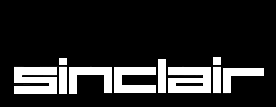 QLMOTS-CLESGuide de référencedes mots-clés du SuperbasicCTRL  BARRE D'ESPACEMENT  duréeindique la durée du son en unités de 72 microsecondes. Avec une durée de valeur 0, le son continuera jusqu'au prochain BEEP.tonindique la tonalité du son généré. Une valeur 1 est haute et une valeur de 255 est basse.ton_2indique le ton le plus élevé sur lequel le son "rebondira".grad_x	définit l'intervalle de temps entre chaque pas de la progression d'un ton vers l'autre.grad_ydéfinit la taille de chaque pas. grad_x et grad_y contrôlent la manière dont le son « rebondira » entre les deux tons.répétitionforce le son à se répéter le nombre de fois indiqué. Si ce paramètre est 15, le son se répète sans arrêt.Remarque :Le registre d'adresse A6 ne doit pas être utilisé à l'intérieur de routines assembleur, ainsi appelées.Pour retourner au SuperBASIC, utilisez les instructions :MOVEQ #0,D0 RTSavec :partie = 0efface tout l'écran (par défaut si pas de paramètre)partie = 1efface le haut sauf la ligne du curseurpartie = 2efface le bas sauf la ligne du curseurpartie = 3efface toute la ligne du curseurpartie = 4efface à droite sur la ligne y compris la position du curseur.largeurtaillehauteurtaille·06 points010 points18 points120 points212 points316 pointscurseur à droitecurseur à gaucheCTRLefface le caractère de droiteCTRLefface le caractère de gaucheprogramme:= périphérique(utilisé pour déterminer le fichier microdrive contenant le programme.)EXEC programmeCOLONNEROW1248163264128A titre d’exemple, voici le tableau du clavier QWERTY.Le clavier français, AZERTY est légèrement différent7SHIFTCTRLALTXV/N.A titre d’exemple, voici le tableau du clavier QWERTY.Le clavier français, AZERTY est légèrement différent6826QE0TUA titre d’exemple, voici le tableau du clavier QWERTY.Le clavier français, AZERTY est légèrement différent59WITABR-YOA titre d’exemple, voici le tableau du clavier QWERTY.Le clavier français, AZERTY est légèrement différent4L3H1APDJA titre d’exemple, voici le tableau du clavier QWERTY.Le clavier français, AZERTY est légèrement différent3ICAPSLOCKKSF=G;A titre d’exemple, voici le tableau du clavier QWERTY.Le clavier français, AZERTY est légèrement différent2|Z.CB£M~A titre d’exemple, voici le tableau du clavier QWERTY.Le clavier français, AZERTY est légèrement différent1ENTER←↑ESC→\SPACE↓A titre d’exemple, voici le tableau du clavier QWERTY.Le clavier français, AZERTY est légèrement différent0F4F15F2F3F547Séparateurs!Peut être considéré comme un espace intelligent. Son action normale consiste à insérer un espace entre les zones affichées à l'écran. Si la zone ne tient pas sur la ligne courante, un retour à la ligne est fait. Si la position d'impression actuelle est au début d'une ligne, l'espace n'est pas ajouté.! produit son effet sur la zone suivante et doit donc être placé avant le nom de la zone à imprimer.Un point-virgule ou un point d'exclamation doit être mis à la fin de la ligne si l'espacement doit se continuer sur une série d'instructions PRINT.,Séparateur normal, le SuperBASIC positionne une tabulation toutes les 8 colonnes.\force le passage à la ligne suivante.;laisse la position d'édition immédiatement après la dernière zone éditée. Si aucune action n'est prise le prochain PRINT se fait sur cette même ligne.